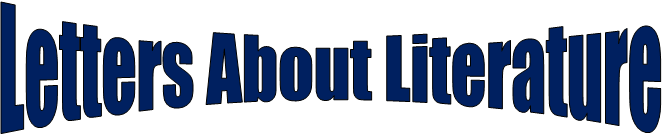 Save the DateSaturday, April 29, 201711:00 a.m. – NoonAlabama Letters About Literature 2016-2017 Awards CeremonyAmelia Gayle Gorgas LibraryThe University of Alabama711 Capstone DriveTuscaloosa, Alabama Reception to FollowAttire: Dressy Casual ▪ Photographs will be TakenParking:  Behind Gorgas Library on Capstone Drive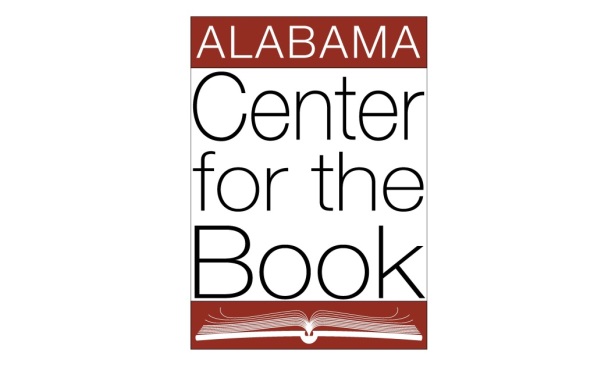 For additional information contact:      Donna Adcock, 205-348-1416, dbadcock@ua.edu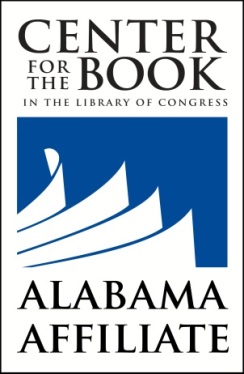 